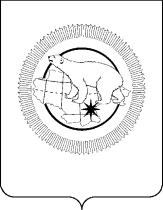 ДЕПАРТАМЕНТ ФИНАНСОВ, ЭКОНОМИКИ И ИМУЩЕСТВЕННЫХ ОТНОШЕНИЙ  ЧУКОТСКОГО  АВТОНОМНОГО  ОКРУГАР А С П О Р Я Ж Е Н И ЕВ соответствии с Федеральным законом Российской Федерации от 21 декабря 2001 года № 178-ФЗ «О приватизации государственного и муниципального имущества», Постановлением Правительства Чукотского автономного округа от 26 ноября 2013 года № 463 «Об утверждении правил подготовки и принятия решений об условиях приватизации государственного имущества Чукотского автономного округа», Распоряжением Правительства Чукотского автономного округа от 8 декабря 2017 года № 503-рп «О приватизации находящихся в собственности Чукотского автономного округа акций Открытого акционерного общества «Чукотрыбпромхоз»:
Приватизировать находящийся в государственной собственности Чукотского автономного округа пакет акций в размере 100% уставного капитала Открытого акционерного общества «Чукотрыбпромхоз» в количестве 46 488 штук обыкновенных именных акций номинальной стоимостью 1000 рублей каждая путем продажи на аукционе в электронной форме на электронной площадке, утвержденной распоряжением Правительства Российской Федерации от 4 декабря 2015 года № 2488-р.Установить начальную цену имущества, указанного в пункте 1 настоящего распоряжения, в размере 1 801 000 000 (один миллиард восемьсот один миллион) рублей, определенную в соответствии с законодательством Российской Федерации об оценочной деятельности.Установить, что средства, полученные от продажи имущества, указанного в пункте 1 настоящего распоряжения, подлежат перечислению в бюджет Чукотского автономного округа в полном объеме.Комитету имущественных отношений (Барсуков А.В.) обеспечить:- размещение информации о приватизации имущества, указанного в пункте 1 настоящего распоряжения, на официальном сайте Российской Федерации в сети «Интернет» для размещения информации о проведении торгов, определенном Правительством Российской Федерации и на официальном сайте Чукотского автономного округа.- проведение аукциона по продаже имущества указанного в пункте 1 настоящего распоряжения, а также осуществление иных функций продавца государственного имущества Чукотского автономного округа.5. Утвердить аукционную комиссию (далее – Комиссия) из числа работников Департамента в целях рассмотрения заявок от претендентов, признания претендентов участниками продажи имущества на аукционе либо отказе в допуске к участию в продаже имущества, а также для определения победителя продажи имущества на аукционе с правом подписи протоколов, в составе:Председатель Комиссии: Калинова Алеся Андреевна – начальник Департамента;Члены Комиссии:Турлак Анна Владимировна  - заместитель начальника Департамента, начальник Управления государственных закупок;Маслова Анна Викторовна – начальник отдела правового обеспечения и гражданской службы;Дмитриева Евгения Юрьевна – заместитель Председателя Комитета имущественных отношений, начальник отдела приватизации арендных и земельных отношений;Секретарь Комиссии:Пелюх Иван Иванович – главный консультант отдела корпоративного управления, регистрации прав и согласования сделок Комитета имущественных отношений. 6. Опубликовать настоящее распоряжение в газете «Крайний Север» и разместить на официальном сайте Чукотского автономного округа www.чукотка.рф.7. Контроль за исполнением настоящего распоряжения оставляю за собой. Начальник Департамента                                                                    А.А.Калиноваот  1  февраля  2018 года№   8- р                                      г. АнадырьОб условиях приватизации находящихся в собственности Чукотского автономного округа акций Открытого акционерного общества «Чукотрыбпромхоз»